Broyeur à poudre ultra-finLink:  Gallerie     Obtenir ce produit PrixLe Broyeur à poudre extra-fin série HGM est un produit basant sur une recherche de 15 ans dans le domaine de technologie de broyage. Il est principalement appliqué à broyer les matériaux non-inflammables, non-explosif, et les matériaux fragiles avec la rigidité de Mohs moins de 6. Par exemple la calcite, la craie, le calcaire, la dolomie, le kaolin, le gypse, etc. La granulométrie de poudre fine peut être régularisée entre 0.047mm  et 0.005mm.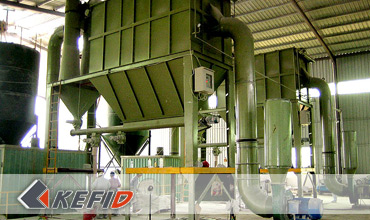 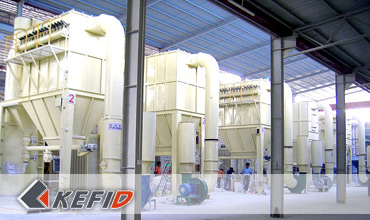 Caractéristiques1. Haute efficacité. En comparer avec le moulin à jet, le moulin à l'agitation et le Broyeur à boulets, prendre en considération de même niveau de la finesse et la puissance de moteur, la capacité de production du Broyeur à poudre extra-fine augmente au moins deux fois que les autres.2. La vie des pièces de rechange est plus durable. Les rouleaux et l'anneau sont en matériaux spéciaux, qui améliorent l'efficacité de broyage. Au même niveau de matière à traiter et finesse de poudre, la durée de vie des pièces de rechange peut atteindre jusqu'au un an. Haute sécurité et de fiabilité.3. Comme il n'y a pas de roulements et pas de vis dans la chambre de broyage, les problème de l'usure des roulements et ses joints ainsi que la destruction de la machine à cause du desserrage de vis n'existent jamais.4. Le nettoyage et la protection de l'environnement. La mise en place du dépoussiéreur d'impulsion et du silencieux permettent de réduire la pollution de la poussière et les bruits afin d'atteindre les normes écologiques nationales dans le sens de protection de l'environnement.Données TechniquesNote: Aucune modification de données de Broyeur à poudre ultra-fin ne sera affichée ultérieurement.Directeur SéniorContactModèleHGM80HGM100Quantité de rouleau (Pièce)2127Diamètre d'agneau (mm)Φ800Φ1000Quantité d'agneau(Pièce)1×31×3Vitesse de rotation (r/min)180-250150-200Matière à traiter (mm)1010Finesse de produit fini (mm)300-3000300-33000Capacité de production (t/h)500-3500900-6500Dimension (mm)12.4×3.5×5.814.5×5.0×8.6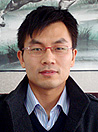 Kevin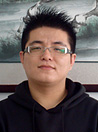 Johnny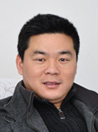 PeterTel: +86-21-58385016Fax: +86-21-58377628E-mail: sales@kefidinc.comTel: + 86-371-67999255Fax: +86-371-67998980E-mail: david@kefidinc.comMatérielGallerieConcasseur mobileConcasseur mobile sur chenilleConcasseur à mâchoire mobileConcasseur à percussion mobileConcasseur à cône mobileConcasseur VSI mobileStation de concassageConcasseur à mâchoireConcasseur à percussionConcasseur à côneConcasseur à axe verticalChaîne de ProductionChaîne de production de pierreChaîne de production de sableBroyeur industrielBroyeur verticalBroyeur à trapèze de série MTWBroyeur à marteaux hydrauliqueBroyeur à poudre ultra-finBroyeur à trapèze série TGMBroyeur à suspension série YGMBroyeur RaymondBroyeur à bouletsCrible et LaveurCrible vibrantLaveur du sable à visLaveur du sable à roueAlimentateur et ConvoyeurAlimentateur vibrantConvoyeur à bandeCrushingMobile Crushing PlantStationary Crushing PlantJaw CrusherImpact CrusherCone CrusherVSI CrusherAggregate Production LineGrinding MillVertical Grinding MillMTW Series Trapezoid MillMicro Powder MillTrapezium MillHigh Pressure MillRaymond MillBall MillEuropean Hammer MillScreening & WashingVibrating ScreenSand Washing MachineFeeding & ConveyingVibrating FeederBelt ConveyorDelivery of ProductsTechnologyWorkshopClients Visit and ExhibitonCorporate Culture